The Bear Facts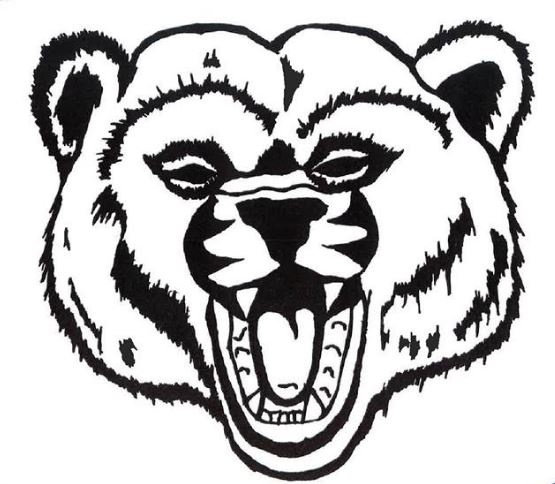               Scotia Union School District Monthly Newsletter/February, 2020Interdistrict agreement requests are due now.  If you live outside the Scotia Union School District, please make sure to turn in an interdistrict agreement request to the school in your district of residence.  We are proud and honored to have so many wonderful students from outside our district boundaries as part of the Scotia School Family!Transitional Kindergarten and Kindergarten sign ups will begin on March 2.  If you or someone you know plans to enroll a child in transitional kindergarten or kindergarten in the fall, please call Miss Trudi in the office.  In order to qualify for kindergarten, a child must turn 5 by September 1.  We offer transitional kindergarten for 4 year olds who will turn 5 by December 2.  			STAR STUDENTSRepresenting Scotia School at the Eel River Valley Spelling Bee on February 13 are:4-6 Grade Winners: 	1st-Kayman Mandon	2nd-Ariel Osman	Alternate-William Campbell7-8 Grade Winners:	1st-Athena Jones	2nd-Isabella Nelson	Alternate-Hunter Crnkovich4-8 Grade Geography Bee Winner:	Jacob Hatten		ASB is planning and sponsoring “Kindness Week” February 3-7.  Special activities are planned for each day.  Information about dress up days will be sent home, as well as a Kindness Challenge.  Check out our Facebook page for pictures of the week’s activities, including a visit from Sheriff Honsal on Monday, February 3!Our boys basketball teams are enjoying very successful seasons!  Fifth/Sixth Grade Team Games:Jan. 31/Feb. 1  Rio Dell Tournament	Feb. 3  at Skating Rink 3:30	Feb. 6  at Ferndale 5:00	Seventh Grade Games:Feb. 6  at Ferndale 6:00			Feb. 13  at Cuddeback 5:00Seventh/Eighth Grade Team Games:Feb. 3  at Skating Rink 4:45 		Feb. 6  at Ferndale 7:00		Feb. 7 /8  at Ferndale TournamentMarch 6/7  at Crescent City TournamentThe PTO Carnival is Friday, March 20.  Parents are needed to help with carnival preparations and to work at the carnival.  Please contact your child’s teacher or the office if you are interested in helping.The LCAP is a critical part of the Local Control Funding Formula (LCFF).  School districts must engage parents, staff, and the community to establish the LCAP.  You can find our current LCAP on our website.  More information on the LCFF funding model can be found at: http://www.cde.ca.gov/fg/aa/lc/lcfffaq.asp  The District is interested in seeking input from you, the parents of our students.  Please consider attending one of our stakeholders input meetings.  If you cannot attend a meeting, feel free to call, email, or stop by to talk to Mrs. Gossien to give your input regarding how we spend our school dollars. January Award Winners for TK-5th grades:Students of the Month: Max Ciarabellini, Ivan Villalvazo, Kingston Nevarez, Meka Day, Iris Jones, April Butterfield, Natalie Edgins, Aly Fouquette, Joe CrowlSWAG Award Winners: Madison Jones, Benjamon Eggel, Wesley Garcia, Wyatt Miller, Cylis Leaton, Gabriella SholesUPCOMING DATES2/3- 7	Kindness Week 2/5	PTO mtg./library/2:30 (opportunity for LCAP community input)2/6 	School Board mtg. (rescheduled)/library/7:00 (opportunity for LCAP community input) - 100th Day of School!2/12	Site Council mtg./staff room/3:30 (opportunity for LCAP community input)2/13	Eel River Valley Spelling Bee/River Lodge/6:00 (doors open at 5:00)2/14	Valentines Day Parties  -  6-8 Grade dance sponsored by ASB2/17-21	Presidents Week-NO SCHOOL2/27	Awards assemblies/library/TK-2/12:40  3-5/1:303/16-20 Spring Parent Conference Week/1:00 dismissal all week     3/20	PTO Carnival
Check out our webpage! scotiasd.hcoe.org  ↔  Follow us on Facebook!  Scotia Union School District